Angaben zur Person des ZustimmungswerbersAusführungsort der baulichen MaßnahmeDie Maßnahme ergibt sich in ihren Einzelheiten aus den gleichzeitig zur Einsicht vorgelegten Bauplänen.Gegenstand der ZustimmungAngaben betreffend die zustimmende(n) Person(en)Zustimmung und Rechtsfolgen[Raum für Eingangsstempel freilassen]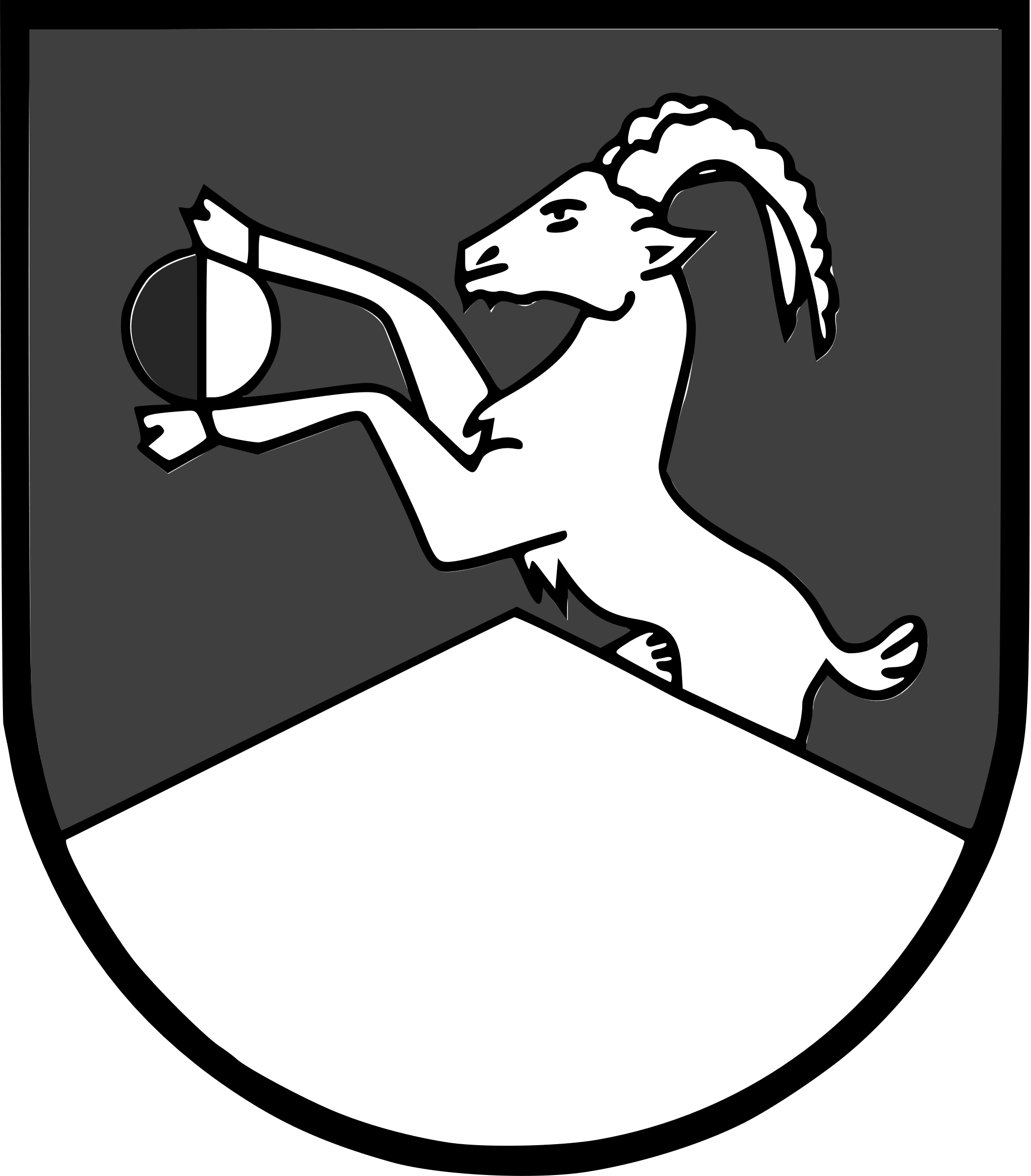 MARKTGEMEINDE NEUKIRCHEN[Raum für Eingangsstempel freilassen]GEMEINDEVERWALTUNG[Raum für Eingangsstempel freilassen]+43 6565 6208 (Fx. DW 78)
www.neukirchen.salzburg.at
gemeinde@neukirchen.atMarktgemeinde NeukirchenMarktstraße 1715741 Neukirchen am GroßvenedigerMarktgemeinde NeukirchenMarktstraße 1715741 Neukirchen am Großvenediger+43 6565 6208 (Fx. DW 78)
www.neukirchen.salzburg.at
gemeinde@neukirchen.atZUSTIMMUNG EINER PARTEIGEM. § 25 ABS 7a BGG (Z2)ZUSTIMMUNG EINER PARTEIGEM. § 25 ABS 7a BGG (Z2)Vor- und Zuname/Bezeichnung der juristischen PersonVor- und Zuname/Bezeichnung der juristischen PersonGeburtsdatum (nur bei physischen Personen)AnschriftGrundstücks-Nr.EinlagezahlKatastralgemeinde	Unterschreitung des Abstandes von 2 m zwischen den äußersten Teilen des Baues und der Bauplatzgrenze	Überschreitung der Traufenhöhe von höchstens 2,8 m	Überschreitung der Firsthöhe von höchtens 4 m	Überschreitung der gedachten Linie zwischen der höchstzulässigen Traufe von 2,8 m zur Bauplatzgrenze und dem höchstzulässigen First von 4 m in 3,5 m EntfernungVor- und Zuname/Bezeichnung der juristischen PersonVor- und Zuname/Bezeichnung der juristischen PersonGeburtsdatum (nur bei physischen Personen)AnschriftIch bin/Wir sind/Die von mir/uns vertretene Person ist Eigentümer(in) des (der)Ich bin/Wir sind/Die von mir/uns vertretene Person ist Eigentümer(in) des (der)Ich bin/Wir sind/Die von mir/uns vertretene Person ist Eigentümer(in) des (der)Grundstücke(s) Nr.EinlagezahlKatastralgemeindeIn dieser Eigenschaft bin ich/sind wir/ist sie Nachbar im Sinn des § 7 Abs 1 Z 1 BauPolG zum vorgelegten BauvorhabenIn dieser Eigenschaft bin ich/sind wir/ist sie Nachbar im Sinn des § 7 Abs 1 Z 1 BauPolG zum vorgelegten BauvorhabenIn dieser Eigenschaft bin ich/sind wir/ist sie Nachbar im Sinn des § 7 Abs 1 Z 1 BauPolG zum vorgelegten BauvorhabenDie zustimmende(n) Person(en) wird (werden) vertreten durchDie zustimmende(n) Person(en) wird (werden) vertreten durchVor- und ZunameAnschriftBei berufsmäßigen Vertretern Datum der VollmachtNachweis der VertretungsbefugnisBei sonstigen Bevollmächtigten ist eine Vollmacht anzuschließenBei sonstigen Bevollmächtigten ist eine Vollmacht anzuschließenIch stimme/Wir stimmenIch stimme/Wir stimmen namens der von mir/uns vertretenen Persondem Bauvorhaben nach Maßgabe des Pkt 2 und den gleichzeitig vorgelegten Bauplänen zu. Ich bin/Wir sind in Kenntnis davon, dass die Erhebung von Einwendungen dagegen im weiteren baubehördlichen Verfahren nicht mehr möglich ist. Zum Nachweis der Identität der vorgelegten Baupläne wurden diese von mir/uns eigenhändig unterfertigt.Die Zustimmung ist unwiderruflich und gilt auch für die Rechtsnachfolger im Eigentum des (der) unter Pkt 3 bezeichneten Grundstücke(s)., Ort, DatumUnterschrift der zustimmenden Person(en) oder ihres (ihrer) Vertreter(s)